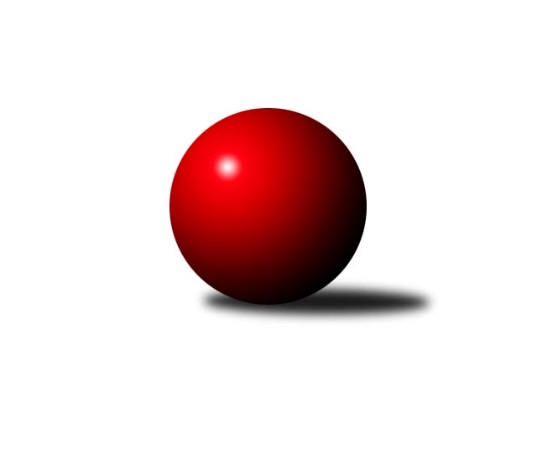 Č.19Ročník 2021/2022	16.7.2024 3. KLM C 2021/2022Statistika 19. kolaTabulka družstev:		družstvo	záp	výh	rem	proh	skore	sety	průměr	body	plné	dorážka	chyby	1.	TJ Sokol Chvalíkovice	18	13	1	4	94.0 : 50.0 	(241.0 : 191.0)	3303	27	2212	1091	29.1	2.	TJ Unie Hlubina	19	13	0	6	91.0 : 61.0 	(249.5 : 206.5)	3283	26	2203	1079	32.8	3.	Sokol Přemyslovice	18	11	1	6	85.0 : 59.0 	(227.0 : 205.0)	3224	23	2187	1037	33.8	4.	TJ Spartak Přerov ˝B˝	19	11	0	8	76.5 : 75.5 	(217.0 : 239.0)	3167	22	2171	996	41.5	5.	KK Jiskra Rýmařov	18	10	1	7	84.5 : 59.5 	(243.0 : 189.0)	3204	21	2181	1024	32.2	6.	TJ Opava	19	10	1	8	83.0 : 69.0 	(238.0 : 218.0)	3261	21	2195	1066	31.5	7.	TJ Odry	19	10	0	9	80.0 : 72.0 	(236.5 : 219.5)	3237	20	2178	1058	30.8	8.	TJ Sokol Bohumín	19	8	0	11	66.5 : 85.5 	(208.0 : 248.0)	3137	16	2136	1001	40.2	9.	KK Zábřeh B	18	6	1	11	61.0 : 83.0 	(216.5 : 215.5)	3204	13	2168	1036	36.1	10.	TJ Prostějov	18	6	0	12	63.5 : 80.5 	(212.0 : 220.0)	3217	12	2181	1036	36.3	11.	TJ Tatran Litovel	18	5	1	12	52.0 : 92.0 	(180.0 : 252.0)	3143	11	2169	975	44.6	12.	TJ Horní Benešov ˝B˝	19	5	0	14	51.0 : 101.0 	(195.5 : 260.5)	3175	10	2158	1016	40.5Tabulka doma:		družstvo	záp	výh	rem	proh	skore	sety	průměr	body	maximum	minimum	1.	TJ Spartak Přerov ˝B˝	10	9	0	1	51.5 : 28.5 	(126.5 : 113.5)	3271	18	3333	3166	2.	TJ Sokol Chvalíkovice	10	8	0	2	54.0 : 26.0 	(139.0 : 101.0)	3325	16	3392	3248	3.	TJ Opava	10	8	0	2	53.0 : 27.0 	(133.5 : 106.5)	3335	16	3444	3232	4.	TJ Unie Hlubina	9	7	0	2	46.5 : 25.5 	(118.5 : 97.5)	3177	14	3225	3098	5.	TJ Sokol Bohumín	9	7	0	2	45.0 : 27.0 	(119.0 : 97.0)	3159	14	3230	3087	6.	TJ Odry	9	7	0	2	44.5 : 27.5 	(122.0 : 94.0)	3306	14	3397	3208	7.	KK Jiskra Rýmařov	9	6	1	2	49.0 : 23.0 	(136.5 : 79.5)	3342	13	3416	3199	8.	Sokol Přemyslovice	10	6	1	3	47.0 : 33.0 	(121.5 : 118.5)	3169	13	3322	3074	9.	KK Zábřeh B	9	5	1	3	39.0 : 33.0 	(117.5 : 98.5)	3174	11	3280	3092	10.	TJ Horní Benešov ˝B˝	10	4	0	6	34.0 : 46.0 	(116.5 : 123.5)	3236	8	3386	3129	11.	TJ Prostějov	8	3	0	5	28.0 : 36.0 	(92.0 : 100.0)	3274	6	3430	3169	12.	TJ Tatran Litovel	8	2	0	6	18.0 : 46.0 	(74.5 : 117.5)	3076	4	3190	2942Tabulka venku:		družstvo	záp	výh	rem	proh	skore	sety	průměr	body	maximum	minimum	1.	TJ Unie Hlubina	10	6	0	4	44.5 : 35.5 	(131.0 : 109.0)	3296	12	3440	3193	2.	TJ Sokol Chvalíkovice	8	5	1	2	40.0 : 24.0 	(102.0 : 90.0)	3300	11	3380	3181	3.	Sokol Přemyslovice	8	5	0	3	38.0 : 26.0 	(105.5 : 86.5)	3240	10	3344	3081	4.	KK Jiskra Rýmařov	9	4	0	5	35.5 : 36.5 	(106.5 : 109.5)	3189	8	3387	3081	5.	TJ Tatran Litovel	10	3	1	6	34.0 : 46.0 	(105.5 : 134.5)	3150	7	3322	3041	6.	TJ Prostějov	10	3	0	7	35.5 : 44.5 	(120.0 : 120.0)	3210	6	3333	3062	7.	TJ Odry	10	3	0	7	35.5 : 44.5 	(114.5 : 125.5)	3228	6	3315	3084	8.	TJ Opava	9	2	1	6	30.0 : 42.0 	(104.5 : 111.5)	3256	5	3382	3164	9.	TJ Spartak Přerov ˝B˝	9	2	0	7	25.0 : 47.0 	(90.5 : 125.5)	3152	4	3391	2966	10.	KK Zábřeh B	9	1	0	8	22.0 : 50.0 	(99.0 : 117.0)	3208	2	3374	3095	11.	TJ Horní Benešov ˝B˝	9	1	0	8	17.0 : 55.0 	(79.0 : 137.0)	3166	2	3317	3071	12.	TJ Sokol Bohumín	10	1	0	9	21.5 : 58.5 	(89.0 : 151.0)	3135	2	3265	3028Tabulka podzimní části:		družstvo	záp	výh	rem	proh	skore	sety	průměr	body	doma	venku	1.	TJ Sokol Chvalíkovice	11	8	1	2	57.0 : 31.0 	(147.0 : 117.0)	3293	17 	5 	0 	1 	3 	1 	1	2.	Sokol Přemyslovice	11	7	1	3	54.0 : 34.0 	(139.0 : 125.0)	3230	15 	4 	1 	1 	3 	0 	2	3.	TJ Unie Hlubina	11	7	0	4	53.5 : 34.5 	(151.5 : 112.5)	3237	14 	5 	0 	1 	2 	0 	3	4.	TJ Odry	11	7	0	4	49.0 : 39.0 	(140.0 : 124.0)	3263	14 	6 	0 	0 	1 	0 	4	5.	TJ Spartak Přerov ˝B˝	11	7	0	4	47.0 : 41.0 	(134.5 : 129.5)	3178	14 	5 	0 	0 	2 	0 	4	6.	KK Jiskra Rýmařov	11	6	1	4	55.0 : 33.0 	(152.0 : 112.0)	3228	13 	4 	1 	1 	2 	0 	3	7.	TJ Opava	11	6	1	4	49.0 : 39.0 	(143.0 : 121.0)	3244	13 	4 	0 	1 	2 	1 	3	8.	TJ Prostějov	10	5	0	5	40.5 : 39.5 	(122.0 : 118.0)	3202	10 	2 	0 	4 	3 	0 	1	9.	TJ Sokol Bohumín	11	5	0	6	37.0 : 51.0 	(116.5 : 147.5)	3119	10 	4 	0 	1 	1 	0 	5	10.	TJ Tatran Litovel	11	2	1	8	29.0 : 59.0 	(102.0 : 162.0)	3154	5 	1 	0 	4 	1 	1 	4	11.	KK Zábřeh B	10	1	1	8	27.0 : 53.0 	(113.5 : 126.5)	3174	3 	1 	1 	2 	0 	0 	6	12.	TJ Horní Benešov ˝B˝	11	1	0	10	22.0 : 66.0 	(99.0 : 165.0)	3149	2 	1 	0 	4 	0 	0 	6Tabulka jarní části:		družstvo	záp	výh	rem	proh	skore	sety	průměr	body	doma	venku	1.	TJ Unie Hlubina	8	6	0	2	37.5 : 26.5 	(98.0 : 94.0)	3301	12 	2 	0 	1 	4 	0 	1 	2.	TJ Sokol Chvalíkovice	7	5	0	2	37.0 : 19.0 	(94.0 : 74.0)	3294	10 	3 	0 	1 	2 	0 	1 	3.	KK Zábřeh B	8	5	0	3	34.0 : 30.0 	(103.0 : 89.0)	3238	10 	4 	0 	1 	1 	0 	2 	4.	Sokol Přemyslovice	7	4	0	3	31.0 : 25.0 	(88.0 : 80.0)	3201	8 	2 	0 	2 	2 	0 	1 	5.	KK Jiskra Rýmařov	7	4	0	3	29.5 : 26.5 	(91.0 : 77.0)	3206	8 	2 	0 	1 	2 	0 	2 	6.	TJ Opava	8	4	0	4	34.0 : 30.0 	(95.0 : 97.0)	3307	8 	4 	0 	1 	0 	0 	3 	7.	TJ Spartak Přerov ˝B˝	8	4	0	4	29.5 : 34.5 	(82.5 : 109.5)	3164	8 	4 	0 	1 	0 	0 	3 	8.	TJ Horní Benešov ˝B˝	8	4	0	4	29.0 : 35.0 	(96.5 : 95.5)	3247	8 	3 	0 	2 	1 	0 	2 	9.	TJ Tatran Litovel	7	3	0	4	23.0 : 33.0 	(78.0 : 90.0)	3144	6 	1 	0 	2 	2 	0 	2 	10.	TJ Odry	8	3	0	5	31.0 : 33.0 	(96.5 : 95.5)	3223	6 	1 	0 	2 	2 	0 	3 	11.	TJ Sokol Bohumín	8	3	0	5	29.5 : 34.5 	(91.5 : 100.5)	3190	6 	3 	0 	1 	0 	0 	4 	12.	TJ Prostějov	8	1	0	7	23.0 : 41.0 	(90.0 : 102.0)	3233	2 	1 	0 	1 	0 	0 	6 Zisk bodů pro družstvo:		jméno hráče	družstvo	body	zápasy	v %	dílčí body	sety	v %	1.	Marek Frydrych 	TJ Odry  	17	/	19	(89%)	60	/	76	(79%)	2.	Ivan Říha 	Sokol Přemyslovice  	15	/	18	(83%)	46	/	72	(64%)	3.	Jiří Staněk 	TJ Sokol Chvalíkovice 	14	/	17	(82%)	47	/	68	(69%)	4.	Jan Žídek 	TJ Unie Hlubina 	14	/	18	(78%)	46.5	/	72	(65%)	5.	Petr Bracek 	TJ Opava  	14	/	19	(74%)	49.5	/	76	(65%)	6.	Karel Chlevišťan 	TJ Odry  	13.5	/	19	(71%)	48	/	76	(63%)	7.	Jiří Michálek 	KK Zábřeh B 	13	/	16	(81%)	44	/	64	(69%)	8.	Antonín Sochor 	KK Jiskra Rýmařov  	13	/	18	(72%)	49	/	72	(68%)	9.	David Hendrych 	TJ Sokol Chvalíkovice 	13	/	18	(72%)	46	/	72	(64%)	10.	Martin Marek 	TJ Unie Hlubina 	13	/	19	(68%)	47	/	76	(62%)	11.	Aleš Staněk 	TJ Sokol Chvalíkovice 	12	/	15	(80%)	40	/	60	(67%)	12.	Jaroslav Tezzele 	KK Jiskra Rýmařov  	12	/	18	(67%)	39	/	72	(54%)	13.	Stanislav Sliwka 	TJ Sokol Bohumín  	12	/	19	(63%)	44.5	/	76	(59%)	14.	Eduard Tomek 	Sokol Přemyslovice  	11.5	/	18	(64%)	40	/	72	(56%)	15.	Michal Pavič 	TJ Odry  	11.5	/	19	(61%)	37.5	/	76	(49%)	16.	Kamil Axmann 	TJ Tatran Litovel  	11	/	16	(69%)	35	/	64	(55%)	17.	Jan Pernica 	TJ Prostějov  	11	/	17	(65%)	46	/	68	(68%)	18.	Radek Grulich 	Sokol Přemyslovice  	10.5	/	16	(66%)	38.5	/	64	(60%)	19.	Vladimír Mánek 	TJ Spartak Přerov ˝B˝ 	10	/	16	(63%)	35	/	64	(55%)	20.	Milan Kanda 	TJ Spartak Přerov ˝B˝ 	10	/	17	(59%)	39	/	68	(57%)	21.	Michal Zatyko 	TJ Unie Hlubina 	10	/	17	(59%)	38	/	68	(56%)	22.	Přemysl Žáček 	TJ Unie Hlubina 	10	/	17	(59%)	37.5	/	68	(55%)	23.	Martin Pavič 	TJ Odry  	10	/	19	(53%)	34.5	/	76	(45%)	24.	Josef Hendrych 	TJ Sokol Chvalíkovice 	9	/	12	(75%)	30.5	/	48	(64%)	25.	Bronislav Diviš 	TJ Prostějov  	9	/	15	(60%)	31.5	/	60	(53%)	26.	Luděk Zeman 	TJ Horní Benešov ˝B˝ 	9	/	17	(53%)	34.5	/	68	(51%)	27.	Maciej Basista 	TJ Opava  	9	/	18	(50%)	36.5	/	72	(51%)	28.	Vojtěch Venclík 	TJ Spartak Přerov ˝B˝ 	9	/	19	(47%)	35.5	/	76	(47%)	29.	Luděk Slanina 	TJ Opava  	9	/	19	(47%)	35	/	76	(46%)	30.	Tomáš Valíček 	TJ Opava  	8	/	12	(67%)	27.5	/	48	(57%)	31.	Radek Hendrych 	TJ Sokol Chvalíkovice 	8	/	13	(62%)	24	/	52	(46%)	32.	Pavel Marek 	TJ Unie Hlubina 	8	/	14	(57%)	31.5	/	56	(56%)	33.	Petr Chlachula 	KK Jiskra Rýmařov  	8	/	14	(57%)	29	/	56	(52%)	34.	Karel Zubalík 	TJ Prostějov  	8	/	14	(57%)	28	/	56	(50%)	35.	Jiří Čamek 	TJ Tatran Litovel  	8	/	15	(53%)	27.5	/	60	(46%)	36.	Michal Loučka 	TJ Spartak Přerov ˝B˝ 	8	/	15	(53%)	25.5	/	60	(43%)	37.	Karol Nitka 	TJ Sokol Bohumín  	8	/	16	(50%)	31	/	64	(48%)	38.	Roman Honl 	TJ Sokol Bohumín  	8	/	18	(44%)	35.5	/	72	(49%)	39.	Jaroslav Klus 	TJ Sokol Bohumín  	8	/	18	(44%)	30	/	72	(42%)	40.	Milan Jahn 	TJ Opava  	8	/	19	(42%)	37	/	76	(49%)	41.	Ladislav Stárek 	KK Jiskra Rýmařov  	7	/	9	(78%)	26	/	36	(72%)	42.	Jan Sochor 	KK Jiskra Rýmařov  	7	/	9	(78%)	25	/	36	(69%)	43.	Lukáš Modlitba 	TJ Sokol Bohumín  	7	/	9	(78%)	21.5	/	36	(60%)	44.	Tomáš Fraus 	Sokol Přemyslovice  	7	/	14	(50%)	28.5	/	56	(51%)	45.	Michal Blažek 	TJ Opava  	7	/	17	(41%)	32.5	/	68	(48%)	46.	Ladislav Janáč 	KK Jiskra Rýmařov  	6.5	/	14	(46%)	28	/	56	(50%)	47.	Lukáš Horňák 	KK Zábřeh B 	6	/	10	(60%)	24	/	40	(60%)	48.	Jan Sedláček 	Sokol Přemyslovice  	6	/	10	(60%)	23	/	40	(58%)	49.	Tomáš Pěnička 	KK Zábřeh B 	6	/	10	(60%)	17.5	/	40	(44%)	50.	Max Trunečka 	TJ Prostějov  	6	/	12	(50%)	23	/	48	(48%)	51.	Jiří Šoupal 	Sokol Přemyslovice  	6	/	13	(46%)	28	/	52	(54%)	52.	Aleš Čapka 	TJ Prostějov  	6	/	13	(46%)	27	/	52	(52%)	53.	Jan Körner 	KK Zábřeh B 	6	/	14	(43%)	30.5	/	56	(54%)	54.	Michal Davidík 	KK Jiskra Rýmařov  	6	/	14	(43%)	24.5	/	56	(44%)	55.	Vladislav Pečinka 	TJ Horní Benešov ˝B˝ 	5	/	6	(83%)	16.5	/	24	(69%)	56.	Petr Axmann 	TJ Tatran Litovel  	5	/	10	(50%)	23	/	40	(58%)	57.	Josef Matušek 	TJ Horní Benešov ˝B˝ 	5	/	13	(38%)	23.5	/	52	(45%)	58.	Bohuslav Čuba 	TJ Horní Benešov ˝B˝ 	5	/	14	(36%)	25.5	/	56	(46%)	59.	Martin Flídr 	KK Zábřeh B 	5	/	14	(36%)	23.5	/	56	(42%)	60.	Petr Basta 	TJ Unie Hlubina 	5	/	15	(33%)	26	/	60	(43%)	61.	Petr Dvorský 	TJ Odry  	5	/	17	(29%)	32	/	68	(47%)	62.	Zdeněk Macháček 	TJ Spartak Přerov ˝B˝ 	4.5	/	12	(38%)	19	/	48	(40%)	63.	Václav Kovařík 	TJ Prostějov  	4	/	6	(67%)	11	/	24	(46%)	64.	Martin Holas 	TJ Spartak Přerov ˝B˝ 	4	/	8	(50%)	16	/	32	(50%)	65.	Roman Rolenc 	TJ Prostějov  	4	/	8	(50%)	16	/	32	(50%)	66.	Otto Mückstein 	TJ Sokol Chvalíkovice 	4	/	9	(44%)	16.5	/	36	(46%)	67.	František Baleka 	TJ Tatran Litovel  	4	/	10	(40%)	17.5	/	40	(44%)	68.	David Čulík 	TJ Tatran Litovel  	4	/	10	(40%)	14	/	40	(35%)	69.	Jonas Mückstein 	TJ Sokol Chvalíkovice 	4	/	11	(36%)	17	/	44	(39%)	70.	Jiří Flídr 	KK Zábřeh B 	4	/	12	(33%)	19.5	/	48	(41%)	71.	Miroslav Sigmund 	TJ Tatran Litovel  	4	/	13	(31%)	18.5	/	52	(36%)	72.	Jiří Fiala 	TJ Tatran Litovel  	4	/	14	(29%)	20.5	/	56	(37%)	73.	Michal Kolář 	Sokol Přemyslovice  	3	/	5	(60%)	11	/	20	(55%)	74.	Jiří Polášek 	KK Jiskra Rýmařov  	3	/	5	(60%)	10.5	/	20	(53%)	75.	Petr Wolf 	TJ Opava  	3	/	5	(60%)	10	/	20	(50%)	76.	Svatopluk Kříž 	TJ Opava  	3	/	5	(60%)	10	/	20	(50%)	77.	Marek Kankovský 	Sokol Přemyslovice  	3	/	5	(60%)	7	/	20	(35%)	78.	Petr Rak 	TJ Horní Benešov ˝B˝ 	3	/	7	(43%)	14.5	/	28	(52%)	79.	David Janušík 	TJ Spartak Přerov ˝B˝ 	3	/	8	(38%)	14.5	/	32	(45%)	80.	Petr Dankovič 	TJ Horní Benešov ˝B˝ 	3	/	8	(38%)	13.5	/	32	(42%)	81.	Tomáš Rechtoris 	TJ Unie Hlubina 	3	/	8	(38%)	12	/	32	(38%)	82.	Petr Kuttler 	TJ Sokol Bohumín  	3	/	9	(33%)	17	/	36	(47%)	83.	Jan Fadrný 	TJ Horní Benešov ˝B˝ 	3	/	13	(23%)	21.5	/	52	(41%)	84.	Miroslav Znojil 	TJ Prostějov  	2.5	/	14	(18%)	19	/	56	(34%)	85.	Jan Zaškolný 	TJ Sokol Bohumín  	2.5	/	15	(17%)	18.5	/	60	(31%)	86.	Zdeněk Smrža 	TJ Horní Benešov ˝B˝ 	2	/	3	(67%)	7	/	12	(58%)	87.	Michal Klich 	TJ Horní Benešov ˝B˝ 	2	/	3	(67%)	6	/	12	(50%)	88.	Petr Dankovič 	TJ Horní Benešov ˝B˝ 	2	/	5	(40%)	7	/	20	(35%)	89.	Fridrich Péli 	KK Zábřeh B 	2	/	9	(22%)	12	/	36	(33%)	90.	Miroslav Talášek 	TJ Tatran Litovel  	2	/	13	(15%)	15.5	/	52	(30%)	91.	Stanislav Beňa st.	TJ Spartak Přerov ˝B˝ 	1	/	1	(100%)	4	/	4	(100%)	92.	Martin Vološčuk 	KK Zábřeh B 	1	/	1	(100%)	3	/	4	(75%)	93.	Josef Pilatík 	KK Jiskra Rýmařov  	1	/	1	(100%)	3	/	4	(75%)	94.	René Světlík 	TJ Sokol Bohumín  	1	/	1	(100%)	3	/	4	(75%)	95.	Petr Chodura 	TJ Unie Hlubina 	1	/	2	(50%)	5	/	8	(63%)	96.	Ondřej Gajdičiar 	TJ Odry  	1	/	2	(50%)	4	/	8	(50%)	97.	Dalibor Hamrozy 	TJ Sokol Bohumín  	1	/	2	(50%)	3	/	8	(38%)	98.	Robert Kučerka 	TJ Horní Benešov ˝B˝ 	1	/	4	(25%)	7	/	16	(44%)	99.	Vladimír Valenta 	TJ Sokol Chvalíkovice 	1	/	4	(25%)	6	/	16	(38%)	100.	Jiří Kohoutek 	TJ Spartak Přerov ˝B˝ 	1	/	4	(25%)	5	/	16	(31%)	101.	Jan Janák 	TJ Horní Benešov ˝B˝ 	1	/	5	(20%)	7	/	20	(35%)	102.	Martin Rédr 	TJ Spartak Přerov ˝B˝ 	1	/	6	(17%)	6.5	/	24	(27%)	103.	Miloslav Petrů 	TJ Horní Benešov ˝B˝ 	0	/	1	(0%)	2	/	4	(50%)	104.	Denis Vítek 	TJ Sokol Chvalíkovice 	0	/	1	(0%)	2	/	4	(50%)	105.	Martin Macas 	TJ Tatran Litovel  	0	/	1	(0%)	2	/	4	(50%)	106.	Martin Koraba 	TJ Horní Benešov ˝B˝ 	0	/	1	(0%)	1	/	4	(25%)	107.	Lukáš Vybíral 	Sokol Přemyslovice  	0	/	1	(0%)	1	/	4	(25%)	108.	Zdeněk Švub 	KK Zábřeh B 	0	/	1	(0%)	1	/	4	(25%)	109.	Libor Krajčí 	TJ Sokol Bohumín  	0	/	1	(0%)	0	/	4	(0%)	110.	Štefan Dendis 	TJ Sokol Bohumín  	0	/	1	(0%)	0	/	4	(0%)	111.	Ondřej Holas 	TJ Spartak Přerov ˝B˝ 	0	/	2	(0%)	3	/	8	(38%)	112.	Vojtěch Rozkopal 	TJ Odry  	0	/	2	(0%)	2.5	/	8	(31%)	113.	Martin Švrčina 	TJ Horní Benešov ˝B˝ 	0	/	2	(0%)	2	/	8	(25%)	114.	Petr Charník 	KK Jiskra Rýmařov  	0	/	2	(0%)	2	/	8	(25%)	115.	Jozef Kuzma 	TJ Sokol Bohumín  	0	/	2	(0%)	2	/	8	(25%)	116.	Václav Kovařík 	TJ Prostějov  	0	/	2	(0%)	2	/	8	(25%)	117.	Pavel Hampl 	TJ Tatran Litovel  	0	/	2	(0%)	1	/	8	(13%)	118.	Jiří Srovnal 	KK Zábřeh B 	0	/	2	(0%)	1	/	8	(13%)	119.	Jaroslav Heblák 	KK Jiskra Rýmařov  	0	/	3	(0%)	3	/	12	(25%)	120.	Aleš Kohutek 	TJ Sokol Bohumín  	0	/	3	(0%)	2	/	12	(17%)	121.	Martin Vitásek 	KK Zábřeh B 	0	/	4	(0%)	6	/	16	(38%)	122.	Michal Blažek 	TJ Horní Benešov ˝B˝ 	0	/	5	(0%)	7	/	20	(35%)	123.	Miroslav Štěpán 	KK Zábřeh B 	0	/	5	(0%)	5	/	20	(25%)	124.	Daniel Ševčík st.	TJ Odry  	0	/	17	(0%)	18	/	68	(26%)Průměry na kuželnách:		kuželna	průměr	plné	dorážka	chyby	výkon na hráče	1.	KK Jiskra Rýmařov, 1-4	3297	2217	1080	33.5	(549.6)	2.	TJ Opava, 1-4	3290	2215	1074	35.5	(548.4)	3.	TJ  Prostějov, 1-4	3276	2211	1064	35.4	(546.0)	4.	TJ Valašské Meziříčí, 1-4	3265	2199	1066	30.6	(544.3)	5.	 Horní Benešov, 1-4	3251	2197	1053	39.6	(542.0)	6.	TJ Spartak Přerov, 1-6	3245	2203	1041	37.8	(540.9)	7.	KK Zábřeh, 1-4	3182	2156	1026	33.4	(530.5)	8.	TJ VOKD Poruba, 1-4	3154	2138	1015	40.7	(525.8)	9.	Sokol Přemyslovice, 1-4	3149	2133	1016	35.8	(525.0)	10.	TJ Sokol Bohumín, 1-4	3127	2122	1004	39.6	(521.2)Nejlepší výkony na kuželnách:KK Jiskra Rýmařov, 1-4KK Jiskra Rýmařov 	3416	10. kolo	Marek Frydrych 	TJ Odry 	633	4. koloKK Jiskra Rýmařov 	3408	13. kolo	Antonín Sochor 	KK Jiskra Rýmařov 	621	7. koloTJ Unie Hlubina	3383	17. kolo	Ladislav Janáč 	KK Jiskra Rýmařov 	615	4. koloKK Jiskra Rýmařov 	3383	6. kolo	Luděk Zeman 	TJ Horní Benešov ˝B˝	609	13. koloKK Jiskra Rýmařov 	3378	17. kolo	Petr Wolf 	TJ Opava 	602	10. koloSokol Přemyslovice 	3335	7. kolo	Michal Zatyko 	TJ Unie Hlubina	600	17. koloKK Jiskra Rýmařov 	3335	4. kolo	Antonín Sochor 	KK Jiskra Rýmařov 	599	15. koloKK Jiskra Rýmařov 	3331	9. kolo	Ladislav Janáč 	KK Jiskra Rýmařov 	597	13. koloKK Jiskra Rýmařov 	3314	15. kolo	Ladislav Janáč 	KK Jiskra Rýmařov 	596	9. koloKK Jiskra Rýmařov 	3311	7. kolo	Jan Körner 	KK Zábřeh B	591	9. koloTJ Opava, 1-4TJ Opava 	3444	17. kolo	Jiří Staněk 	TJ Sokol Chvalíkovice	630	11. koloTJ Opava 	3393	13. kolo	Radek Hendrych 	TJ Sokol Chvalíkovice	625	12. koloTJ Sokol Chvalíkovice	3392	13. kolo	Petr Bracek 	TJ Opava 	625	13. koloTJ Sokol Chvalíkovice	3391	19. kolo	Michal Blažek 	TJ Opava 	623	17. koloTJ Opava 	3386	8. kolo	Aleš Staněk 	TJ Sokol Chvalíkovice	620	6. koloKK Zábřeh B	3374	15. kolo	Petr Bracek 	TJ Opava 	613	8. koloTJ Sokol Chvalíkovice	3374	9. kolo	Josef Hendrych 	TJ Sokol Chvalíkovice	612	19. koloTJ Opava 	3359	15. kolo	Michal Blažek 	TJ Opava 	609	2. koloTJ Sokol Chvalíkovice	3358	6. kolo	Josef Hendrych 	TJ Sokol Chvalíkovice	604	9. koloTJ Sokol Chvalíkovice	3356	11. kolo	Aleš Staněk 	TJ Sokol Chvalíkovice	602	15. koloTJ  Prostějov, 1-4TJ Prostějov 	3430	10. kolo	Marek Frydrych 	TJ Odry 	631	1. koloTJ Spartak Přerov ˝B˝	3391	7. kolo	David Hendrych 	TJ Sokol Chvalíkovice	616	5. koloKK Jiskra Rýmařov 	3387	3. kolo	Václav Kovařík 	TJ Prostějov 	613	18. koloTJ Sokol Chvalíkovice	3380	5. kolo	Petr Bracek 	TJ Opava 	612	18. koloTJ Unie Hlubina	3358	14. kolo	Jan Žídek 	TJ Unie Hlubina	605	14. koloTJ Prostějov 	3317	5. kolo	Aleš Staněk 	TJ Sokol Chvalíkovice	600	5. koloTJ Prostějov 	3306	18. kolo	Bronislav Diviš 	TJ Prostějov 	599	14. koloTJ Prostějov 	3283	1. kolo	Martin Marek 	TJ Unie Hlubina	598	14. koloTJ Prostějov 	3274	7. kolo	Jan Pernica 	TJ Prostějov 	597	10. koloTJ Opava 	3267	18. kolo	Karel Zubalík 	TJ Prostějov 	595	10. koloTJ Valašské Meziříčí, 1-4TJ Odry 	3397	9. kolo	Marek Frydrych 	TJ Odry 	613	9. koloTJ Sokol Chvalíkovice	3342	18. kolo	Marek Frydrych 	TJ Odry 	613	7. koloTJ Odry 	3338	13. kolo	Jiří Staněk 	TJ Sokol Chvalíkovice	607	18. koloTJ Prostějov 	3333	13. kolo	Marek Frydrych 	TJ Odry 	605	18. koloTJ Odry 	3330	7. kolo	Marek Frydrych 	TJ Odry 	601	2. koloTJ Odry 	3310	10. kolo	Karel Chlevišťan 	TJ Odry 	599	16. koloTJ Odry 	3300	18. kolo	Jan Pernica 	TJ Prostějov 	596	13. koloTJ Odry 	3299	3. kolo	Michal Pavič 	TJ Odry 	595	9. koloTJ Odry 	3293	16. kolo	Marek Frydrych 	TJ Odry 	592	13. koloTJ Odry 	3282	2. kolo	Miroslav Znojil 	TJ Prostějov 	587	13. kolo Horní Benešov, 1-4TJ Unie Hlubina	3440	12. kolo	Bohuslav Čuba 	TJ Horní Benešov ˝B˝	609	16. koloTJ Horní Benešov ˝B˝	3386	16. kolo	Michal Zatyko 	TJ Unie Hlubina	603	12. koloTJ Opava 	3382	16. kolo	Marek Frydrych 	TJ Odry 	603	11. koloTJ Sokol Chvalíkovice	3357	3. kolo	Martin Marek 	TJ Unie Hlubina	601	12. koloTJ Odry 	3315	11. kolo	Bohuslav Čuba 	TJ Horní Benešov ˝B˝	599	18. koloTJ Horní Benešov ˝B˝	3304	19. kolo	Luděk Zeman 	TJ Horní Benešov ˝B˝	593	19. koloTJ Horní Benešov ˝B˝	3284	18. kolo	Otto Mückstein 	TJ Sokol Chvalíkovice	591	3. koloTJ Horní Benešov ˝B˝	3276	12. kolo	Jiří Michálek 	KK Zábřeh B	590	18. koloKK Zábřeh B	3269	18. kolo	Josef Hendrych 	TJ Sokol Chvalíkovice	586	3. koloTJ Horní Benešov ˝B˝	3252	11. kolo	Petr Wolf 	TJ Opava 	584	16. koloTJ Spartak Přerov, 1-6Sokol Přemyslovice 	3344	12. kolo	Vladimír Mánek 	TJ Spartak Přerov ˝B˝	617	8. koloTJ Spartak Přerov ˝B˝	3333	11. kolo	Vladimír Mánek 	TJ Spartak Přerov ˝B˝	599	19. koloTJ Spartak Přerov ˝B˝	3306	12. kolo	Eduard Tomek 	Sokol Přemyslovice 	598	12. koloTJ Spartak Přerov ˝B˝	3304	8. kolo	Milan Kanda 	TJ Spartak Přerov ˝B˝	596	6. koloTJ Spartak Přerov ˝B˝	3294	14. kolo	Vladimír Mánek 	TJ Spartak Přerov ˝B˝	594	4. koloTJ Spartak Přerov ˝B˝	3279	1. kolo	Jan Pernica 	TJ Prostějov 	593	19. koloTJ Spartak Přerov ˝B˝	3276	4. kolo	Martin Flídr 	KK Zábřeh B	593	4. koloKK Zábřeh B	3262	4. kolo	Vojtěch Venclík 	TJ Spartak Přerov ˝B˝	593	1. koloTJ Sokol Chvalíkovice	3262	1. kolo	Michal Loučka 	TJ Spartak Přerov ˝B˝	593	11. koloTJ Spartak Přerov ˝B˝	3261	6. kolo	Ivan Říha 	Sokol Přemyslovice 	585	12. koloKK Zábřeh, 1-4TJ Sokol Chvalíkovice	3313	14. kolo	Michal Zatyko 	TJ Unie Hlubina	594	11. koloTJ Unie Hlubina	3298	11. kolo	Jiří Michálek 	KK Zábřeh B	593	8. koloKK Zábřeh B	3280	8. kolo	Jan Pernica 	TJ Prostějov 	590	8. koloTJ Prostějov 	3274	8. kolo	Aleš Staněk 	TJ Sokol Chvalíkovice	587	14. koloKK Zábřeh B	3250	17. kolo	Lukáš Horňák 	KK Zábřeh B	578	19. koloKK Zábřeh B	3218	16. kolo	Radek Hendrych 	TJ Sokol Chvalíkovice	574	14. koloSokol Přemyslovice 	3189	1. kolo	Maciej Basista 	TJ Opava 	564	3. koloKK Zábřeh B	3175	14. kolo	Jan Körner 	KK Zábřeh B	564	8. koloKK Jiskra Rýmařov 	3171	12. kolo	Radek Grulich 	Sokol Přemyslovice 	562	1. koloKK Zábřeh B	3168	12. kolo	Bronislav Diviš 	TJ Prostějov 	562	8. koloTJ VOKD Poruba, 1-4TJ Sokol Chvalíkovice	3259	7. kolo	Marek Frydrych 	TJ Odry 	580	15. koloTJ Unie Hlubina	3225	9. kolo	Michal Pavič 	TJ Odry 	568	15. koloTJ Unie Hlubina	3222	4. kolo	Jan Žídek 	TJ Unie Hlubina	565	5. koloTJ Unie Hlubina	3221	15. kolo	Martin Marek 	TJ Unie Hlubina	565	15. koloTJ Odry 	3200	15. kolo	Martin Marek 	TJ Unie Hlubina	564	4. koloTJ Unie Hlubina	3187	10. kolo	Michal Zatyko 	TJ Unie Hlubina	563	9. koloTJ Unie Hlubina	3172	7. kolo	Max Trunečka 	TJ Prostějov 	562	2. koloTJ Unie Hlubina	3168	18. kolo	Přemysl Žáček 	TJ Unie Hlubina	562	18. koloTJ Unie Hlubina	3161	2. kolo	Petr Basta 	TJ Unie Hlubina	558	15. koloTJ Tatran Litovel 	3147	13. kolo	Martin Holas 	TJ Spartak Přerov ˝B˝	558	10. koloSokol Přemyslovice, 1-4Sokol Přemyslovice 	3322	9. kolo	Přemysl Žáček 	TJ Unie Hlubina	604	6. koloSokol Přemyslovice 	3312	3. kolo	Jan Sedláček 	Sokol Přemyslovice 	593	6. koloTJ Opava 	3293	5. kolo	Ivan Říha 	Sokol Přemyslovice 	593	9. koloSokol Přemyslovice 	3256	6. kolo	Karel Chlevišťan 	TJ Odry 	586	17. koloTJ Odry 	3244	17. kolo	Radek Grulich 	Sokol Přemyslovice 	586	6. koloTJ Unie Hlubina	3222	6. kolo	Eduard Tomek 	Sokol Přemyslovice 	573	3. koloTJ Odry 	3212	12. kolo	Radek Grulich 	Sokol Přemyslovice 	572	13. koloTJ Sokol Chvalíkovice	3210	16. kolo	Radek Grulich 	Sokol Přemyslovice 	571	3. koloTJ Prostějov 	3207	4. kolo	Kamil Axmann 	TJ Tatran Litovel 	571	14. koloTJ Unie Hlubina	3201	1. kolo	Jiří Staněk 	TJ Sokol Chvalíkovice	568	16. koloTJ Sokol Bohumín, 1-4TJ Sokol Bohumín 	3230	12. kolo	Roman Honl 	TJ Sokol Bohumín 	593	18. koloTJ Sokol Bohumín 	3223	10. kolo	Bohuslav Čuba 	TJ Horní Benešov ˝B˝	578	7. koloTJ Sokol Bohumín 	3212	18. kolo	Antonín Sochor 	KK Jiskra Rýmařov 	575	18. koloTJ Unie Hlubina	3209	16. kolo	Karol Nitka 	TJ Sokol Bohumín 	569	10. koloTJ Opava 	3194	1. kolo	Lukáš Modlitba 	TJ Sokol Bohumín 	568	14. koloTJ Sokol Bohumín 	3192	7. kolo	Stanislav Sliwka 	TJ Sokol Bohumín 	565	12. koloTJ Sokol Bohumín 	3171	14. kolo	Roman Honl 	TJ Sokol Bohumín 	564	16. koloTJ Sokol Bohumín 	3121	5. kolo	Martin Marek 	TJ Unie Hlubina	563	16. koloKK Jiskra Rýmařov 	3115	18. kolo	Lukáš Modlitba 	TJ Sokol Bohumín 	562	5. koloTJ Sokol Bohumín 	3099	16. kolo	Maciej Basista 	TJ Opava 	560	1. koloČetnost výsledků:	8.0 : 0.0	3x	7.0 : 1.0	17x	6.0 : 2.0	27x	5.5 : 2.5	2x	5.0 : 3.0	22x	4.5 : 3.5	1x	4.0 : 4.0	4x	3.5 : 4.5	1x	3.0 : 5.0	7x	2.0 : 6.0	16x	1.5 : 6.5	1x	1.0 : 7.0	11x	0.5 : 7.5	1x	0.0 : 8.0	1x